UMOWA Nr  ……/2024/zawarta w Skarżysku Kościelnym w dniu....................................., pomiędzy: Parafia Rzymsko - Katolicka p.w. Świętej Trójcy, na rzecz, której działa:Ks. Marian Czajkowski - proboszcz Parafii, zwanym dalej Zamawiającym, a………………………………………………………………………………………………..…………………………………………………….na rzecz której działa:………………………………………………………………………………………………...zwanym dalej Wykonawcą.o następującej treści:§1 Przedmiot umowy1 . Przedmiotem niniejszej umowy jest opracowanie przez Wykonawcę Programu prac konserwatorskich oraz na jego podstawie wykonanie robót restauratorsko – konserwatorskich w kościele parafialnym p.w. św. Trójcy w Skarżysku Kościelnym obejmujących: „Wymiana stolarki okiennej w Kościele p.w. św. Trójcy w Skarżysku Kościelnym”2  Zakres robót do wykonania w ramach niniejszego przedmiotu zamówienia obejmuje między innymi: „Wymiana stolarki okiennej w Kościele p.w. św. Trójcy w Skarżysku Kościelnym”   Zakres rzeczowy prac: - Wykonanie projektu budowlanego, - dokumentacji konserwatorskiej,  - przeprowadzenie prac i robót przy wymianie stolarki okiennej budynku kościoła  Do obowiązku Wykonawcy należy przed przystąpieniem do prac:- przygotowanie programu prac konserwatorskich i uzyskanie Od Wojewódzkiego Konserwatora Zabytków w imieniu Zamawiającego pozwolenia na prowadzenie prac konserwatorskich/ prac restauratorskich — przy zabytku wpisanym do rejestru zabytków (art. 36 ust. 1 pkt ustawy z dnia 23 lipca 2003r. o ochronie zabytków i opiece nad zabytkami (j.t. Dz.U.2022.840), -  wykonanie dokumentacji projektowej celem uzyskania w Starostwie Powiatowym w Skarżysku – Kamiennej pozwolenia na budowę (art.29 ust.7. ustawy z dnia 7 lipca 1994r Prawo Budowlane (jt. Dz.U.2023.682).Wykonanie prac zgodnie z uzyskaną decyzją Wojewódzkiego Konserwatora Zabytków oraz uzyskanym pozwoleniem na budowę.Wykonanie dokumentacji konserwatorskiej z przeprowadzonych prac wraz z zaleceniami dotyczącymi przyszłego utrzymania.Prace muszą zostać wykonane wyłącznie z użyciem materiałów wysokiej jakości, przeznaczonych do pracy przy zabytkach i dostosowanych do przedmiotu zamówienia. Wykonawcy zobowiązani są do przedstawienia na żądanie Zamawiającego listy materiałów (rodzaj materiału, producent oraz oznaczenie pozwalające jednoznacznie zidentyfikować materiał), które planują wykorzystać przy prowadzeniu prac. Weryfikacja dopuszczenia przedstawionych materiałów oraz ew. zamienników dokonana zostanie przez inspektora nadzoru inwestorskiego. Dla uniknięcia wątpliwości dodaje się, że Zamawiający nie narzuca zastosowania materiałów konkretnych producentów, a badać będzie wyłącznie walory jakościowe propozycji oraz ich dostosowanie do przedmiotu zamówienia.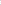 Złożenie oferty wiąże się z zobowiązaniem do wykonania prac zgodnie ze wszelkimi odnośnymi przepisami prawa (prawo budowlane, prawo ochrony zabytków, w tym przepisy wykonawcze dotyczące BHP, zabezpieczenia miejsca wykonywania prac, zastosowania stosownych oznaczeń itp.) oraz do fizycznego udziału w odbiorach. Po stronie Zamawiającego leży wyłącznie ustanowienie inspektora nadzoru oraz wykonywanie obowiązków inwestora.Wykonawca w przypadku wyboru jego oferty, udzieli gwarancji umownej na wykonane prace na okres nie krótszy niż 3 lat.Do prowadzonego postępowania nie przysługują wykonawcy środki ochrony prawnej (protest, odwołanie, skarga).Zamawiający zaleca dokonanie wizji w terenie planowanych prac do wykonania po uprzednim umówieniu się z księdzem proboszczem Kościoła p.w. Świętej Trójcy w Skarżysku Kościelnym.§ 2 Termin wykonania Przedmiotu UmowyStrony ustalają termin wykonania całości Przedmiotu Umowy — do dnia 30 kwietnia 2025r.§ 3 WynagrodzenieZgodnie z przeprowadzonym zapytaniem ofertowym i złożoną ofertą, Wykonawcy przysługuje wynagrodzenie za wykonanie zadania: „Wymiana stolarki okiennej w Kościele p.w. św. Trójcy w Skarżysku Kościelnym”, w następującej wysokości:Łączna cena netto: ………………………… złotych (słownie: …………………………………………… złotych 00/100 groszy) Łączna cena brutto: …………………………. Złotych (słownie: ……………………………………….. 00/100 groszy) Łączny podatek VAT (wg obowiązującej ustawowo stawki 23%): ……………………. Złotych Wynagrodzenie, o którym mowa w ust. 1 obejmuje wszystkie czynności niezbędne do kompleksowego wykonania przedmiotu Umowy, w tym w szczególności związane z wykonaniem objętych Umową usług konserwatorskich wraz z niezbędnymi uzgodnieniami, badaniami, odkrywkami, odbiorami, atestami, próbami, koordynacją wszystkich uczestników procesu inwestycyjnego, opłatami urzędowymiW cenie oferty uwzględniono wszystkie koszty związane z pełną realizacją przedmiotu zamówienia przez Wykonawcę.Wynagrodzenie Wykonawcy, o którym mowa w ust. 1, zostanie wypłacone zgodnie z warunkami wypłat dofinansowania z Rządowego Programu Odbudowy Zabytków, mając na względzie obowiązki nałożone przez Bank Gospodarstwa Krajowego [będący organizatorem naborów wniosków o dofinansowanie z RządowegoRządowego Programu Odbudowy Zabytków (dalej jako: Program) na Zamawiającego w drodze udzielonej Wstępnej Promesy  Nr RPOZ/2022/6821/PolskiLad - „Wymiana stolarki okiennej w Kościele p.w. św. Trójcy w Skarżysku Kościelnym”, dotyczącej dofinansowania Inwestycji stanowiącej przedmiot niniejszej Umowy z Programu, Wykonawca zobowiązuje się zapewnić finansowanie inwestycji stanowiącej przedmiot niniejszej umowy, w części niepokrytej udziałem własnym Zamawiającego, na czas poprzedzający wypłatę z Promesy (rozumianą jako wypłatę środków objętych dofinansowaniem w ramach Programu), z jednoczesnym zastrzeżeniem, że zapłata wynagrodzenia należnego Wykonawcy z tytułu realizacji przedmiotu zamówienia nastąpi w terminie nie dłuższym niż 30 dni od dnia dokonania odbioru końcowego przedmiotu umowy przez Zamawiającego.§ 4 Rozliczenie płatnościWynagrodzenie za realizację przedmiotu umowy, o którym mowa w §3 ust. 1, płatne będzie w następujący sposób:Płatność I - Wkład własny Zamawiającego wynoszący 2% wynagrodzenia umownego Wykonawcy, który wynosi ……. zł. zostanie wypłacony w pierwszej kolejności, po zakończeniu wydzielonego etapu prac w ramach realizacji Inwestycji zgodnie z harmonogramem przedłożonym przez Wykonawcę i zaakceptowany przez Zamawiającego w wysokości wkładu własnego.Płatność II - Pierwsza transza (dofinansowania): po zakończeniu wydzielonego etapu prac w ramach realizacji Inwestycji zgodnie z harmonogramem przedłożonym przez Wykonawcę i zaakceptowany przez Zamawiającego w wysokości  nie wyższej niż 50 % wynagrodzenia;Płatność III – Druga transza (dofinansowania) po zakończeniu realizacji Inwestycji w wysokości pozostałej do zapłaty kwoty wynagrodzenia.Faktury częściowe, o których mowa w ust. 1 pkt. 1 i 2, wystawione będą za wykonaną część prac (według harmonogramu rzeczowo — finansowego sporządzonego przez Wykonawcę i zaakceptowanego przez Zamawiającego przed podpisaniem umowy) oraz po odbiorze robót, na podstawie protokołów odbiorów częściowych w uzgodnieniu z Inspektorem nadzoru inwestorskiego i Zamawiającym. Płatność będzie dokonana przelewem na wskazany przez Wykonawcę na fakturach częściowych rachunek bankowy, w terminie do 30 dni od daty otrzymania przez Zamawiającego.Ostateczne rozliczenie za wykonany przedmiot umowy nastąpi w oparciu o fakturę końcową, o którym mowa w  ust 1 pkt. 3, wystawioną na podstawie protokołu odbioru końcowego. Płatność będzie dokonana przelewem na wskazany przez Wykonawcę na fakturze końcowej rachunek bankowy, w terminie do 30 dni od daty otrzymania przez Zamawiającego.Wykonawca zobowiązany jest do wystawienia i doręczenia faktur częściowych i faktury końcowej Zamawiającemu w terminie do 7 dni od dnia sporządzenia przez Strony protokołów częściowych odbioru robót oraz protokołu odbioru końcowego.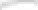 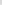 W przypadku powierzenia wykonania części robót podwykonawcom wraz z fakturą Wykonawca przedstawi pisemny wykaz podwykonawców z ich udziałem finansowym i rzeczowym oraz dowody zapłaty wymagalnego wynagrodzenia podwykonawcom w zakresie wszelkich zobowiązań wynikających z udziału podwykonawcy w realizacji robót objętych fakturą.Jeżeli Wykonawca złoży faktury niezgodnie z w/w wymaganiami to faktury zostaną zwrócone bez księgowania.Za nieterminowe płatności faktur przez Zamawiającego, Wykonawca ma prawo naliczyć odsetki ustawowe.Bez pisemnej zgody Zamawiającego, Wykonawca nie ma prawa cesji ani przelewu wierzytelności wynikających z niniejszej umowy na osobę trzecią (art. 509 Kodeksu cywilnego).§  5 Kierownictwo budowy i nadzór inwestorski1. Z ramienia Wykonawcy odpowiedzialnymi za kierowanie budową będą:kierownik budowy ………………………. posiadająca uprawnienia nr ……………………… w specjalności konstrukcyjno – budowlanej  ,Odpowiedzialnymi za kontrolę, nadzór inwestorski i prowadzenie inwestycji z ramienia Zamawiającego będą:- inspektorzy nadzoru inwestorskiego,  w zakresie do prowadzenia prac na obiektach zabytkowychKoordynację ze strony Zamawiającego nad prawidłowością realizacji niniejszej umowy pełnić będą członkowie komisji przetargowej Zamawiającego wyznaczonej w niniejszym postępowaniu.W przypadku zmiany którejkolwiek z osób wymienionych w ust. 1, Wykonawca jest zobowiązany przedłożyć Zamawiającemu propozycję zmiany, nie później niż na 7 dni przed planowanym terminem zmiany. Wykonawca jest zobowiązany do wykazania Zamawiającemu, że osoba zastępująca dotychczasowego kierownika budowy lub robót posiada wymagane, uprawnienia i doświadczenie (określone w specyfikacji warunków zamówienia). Zmiana ta musi być zaakceptowana przez Zamawiającego. Dopiero po akceptacji zmiana może być dokonana wpisem do dziennika budowy.Zmiany osób wskazanych w ust. 2 i 3 następują na podstawie pisemnego powiadomienia Wykonawcy przez Zamawiającego o zmianie osoby.§ 6 Obowiązki WykonawcyDo obowiązków wykonawcy należy:Wykonanie robót w terminie.Wykonawca zobowiązany jest zapewnić wykonanie robót przez osoby posiadające niezbędne uprawnienia, zgodnie z obowiązującymi przepisami oraz prowadzenie budowy przez Kierownika Budowy. Obecność Kierownika Budowy podczas prowadzenia prac jest obowiązkowa. Wykonawca będzie realizował przedmiot umowy i ponosił wobec Zamawiającego pełną odpowiedzialność.Wykonawca odpowiada za dbałość i zabezpieczenie przed zniszczeniem istniejących urządzeń.W ramach wykonywanych robót Wykonawca zobowiązany jest do usunięcia wszystkich powstałych szkód z jego winy na terenie objętym robotami wynikłych w trakcie realizacji robót.Wykonawca zobowiązuje się na swój koszt strzec mienia znajdującego się na terenie budowy, a także zapewnić warunki bezpieczeństwa zgodnie z przepisami bhp i ppoż.W czasie realizacji robót Wykonawca będzie utrzymywał teren budowy w stanie wolnym od przeszkód komunikacyjnych oraz będzie usuwał i składował wszelkie urządzenia pomocnicze, zbędne materiały, odpady i śmieci oraz niepotrzebne urządzenia prowizoryczne.Wykonawca zobowiązuje się do umożliwienia wstępu na teren budowy pracownikom organów państwowego nadzoru budowlanego, do których należy wykonywanie zadań określonych ustawą - Prawo budowlane oraz udostępnienia informacji wymaganych tą ustawą. § 7 Obowiązki ZamawiającegoZamawiający jest zobowiązany do:uczestniczenia w spotkaniach roboczych organizowanych przez Wykonawcę,udzielenia pełnomocnictwa do działania w zakresie pozyskania wymaganych prawem decyzji, opinii i uzgodnień,przekazania Wykonawcy placu i terenu budowy w terminie do 7 dni od dnia podpisania Umowy,Zamawiający zobowiązany jest do zapewnienia nadzoru inwestorskiego przeprowadzania odbioru robót budowlanych zgłaszanych przez Wykonawcę.Zamawiający zobowiązuje się zapłacić należność Wykonawcy za wykonany i odebrany      Przedmiot Umowy.§ 8 PodwykonawstwoWykonawca może powierzyć zakres robót, zgodnie ze swoją ofertą, Podwykonawcom pod warunkiem, że posiadają oni kwalifikacje do ich wykonania.Wykonanie robót w podwykonawstwie nie zwalnia Wykonawcy z odpowiedzialności za wykonanie obowiązków wynikających z Umowy i obowiązujących przepisów prawa. Wykonawca odpowiada za działania i zaniechania Podwykonawców jak za własne.Wykonawca, Podwykonawca lub dalszy Podwykonawca jest obowiązany do przedłożenia Zamawiającemu, w terminie 7 dni od dnia zawarcia umowy (na roboty budowlane), poświadczonej za zgodność z oryginałem kopii zawartej umowy i jej zmiany.Wykonawca jest zobowiązany do określenia w Umowie terminu zapłaty wynagrodzenia Podwykonawcy lub dalszemu Podwykonawcy, nie dłuższego niż 30 dni od dnia doręczenia faktury lub rachunku potwierdzających wykonanie dostawy, usługi lub roboty budowlanej, nie później jednak niż do dnia zakończenia niniejszej Umowy.Zamawiający może, w terminie 14 dni, zgłosić pisemne zastrzeżenia do projektu umowy o podwykonawstwo i projektu jej zmiany oraz może zgłosić sprzeciw do umowy i jej zmiany.Wykonawca, Podwykonawca lub dalszy Podwykonawca zamówienia przedkłada Zamawiającemu w terminie 7 dni od dnia jej zawarcia, poświadczoną za zgodność z oryginałem kopię zawartej umowy o podwykonawstwo, której przedmiotem są dostawy lub usługi z wyłączeniem umów o podwykonawstwo o wartości mniejszej niż I % wartości umowy.Wykonawca zobowiązany jest na żądanie Zamawiającego udzielić wszelkich informacji dotyczących Podwykonawców.Bez zgody Zamawiającego, Wykonawca nie może wprowadzić Podwykonawcy na teren budowy.§ 9 UbezpieczenieWykonawca oświadcza, że osoby uczestniczące przy wykonywaniu robót posiadają odpowiednie kwalifikacje i uprawnienia.Na Wykonawcy spoczywa odpowiedzialność cywilna za następstwa nieszczęśliwych wypadków dotycząca pracowników i osób trzecich powstałe w związku z prowadzeniem robót.Za szkody powstałe z winy Wykonawcy podczas prowadzonych prac objętych umową odpowiedzialność ponosi bezpośrednio Wykonawca robót. Zamawiający zastrzega sobie możliwość dokonania potrącenia z wynagrodzenia przysługującego Wykonawcy do wysokości kwoty powstałej szkody.Wykonawca jest zobowiązany posiadać polisę OC aktualną w okresie trwania umowy. § 10 Kary umownel. W przypadku niewykonania lub nienależytego wykonania Przedmiotu Umowy strony przewidują naliczanie kar umownych.Wykonawca zapłaci Zamawiającemu kary umowne za:każdy dzień zwłoki, liczony od terminu wykonania Przedmiotu Umowy - jakim jest dzień złożenia pisma z informacją o zakończeniu realizacji przedmiotu umowy. - w wysokości 0,05 % wynagrodzenia brutto, o którym mowa w §3 ust. 1,każdy dzień zwłoki w terminie usunięcia wad stwierdzonych przy odbiorze końcowym lub w okresie gwarancji i rękojmi - w wysokości 0,3 % wartości brutto elementów robót, w których stwierdzono wady,odstąpienie od Umowy z przyczyn, za które odpowiedzialność ponosi Wykonawca - w wysokości 10% wynagrodzenia brutto, o którym mowa w §3 ust. 1,brak zapłaty wynagrodzenia należnego Podwykonawcom lub dalszym Podwykonawcom — w wysokości 1 % należnego im wynagrodzenia,nieterminową zapłatę wynagrodzenia należnego Podwykonawcom lub dalszym Podwykonawcom — w wysokości należnych z tego tytułu odsetek ustawowych za opóźnienie,nieprzedłożenie do zaakceptowania projektu umowy o podwykonawstwo (robót budowlanych) lub projektu jej zmiany — w wysokości 1200 złotych za każdy projekt lub projekt zmiany umowy,nieprzedłożenie poświadczonej za zgodność z oryginałem kopii umowy o podwykonawstwo lub jej zmiany — w wysokości 1200 złotych za każdy projekt lub projekt zmiany umowy,brak zmiany umowy o podwykonawstwo w zakresie terminu zapłaty w wysokości 1200 złotych,9) za zmianę osoby, o której mowa w §5 ust. 1, bez zachowania procedury, o której mowa w §5 ust. 4 lub w przypadku stwierdzenia, że osoba ta nie sprawuje swojej funkcji osobiście - w wysokości 0,5 % wynagrodzenia brutto, o którym mowa w 3 ust. 1.Zamawiający zapłaci Wykonawcy kary umowne za odstąpienie od Umowy z przyczyn, za które odpowiedzialność ponosi Zamawiający w wysokości 10 % wynagrodzenia brutto, o którym mowa w §3 ust. 1.Łączna wysokość kar umownych, o których mowa w tym paragrafie nie może przekroczyć 20% wynagrodzenia brutto, o którym mowa w §3 ust. 1 niniejszej umowy.Strony zastrzegają sobie prawo do odszkodowania na zasadach ogólnych, o ile wartość faktycznie poniesionych szkód przekracza wysokość kar umownych.Kary umowne powinny być zapłacone przez stronę, która naruszyła postanowienia Umowy, w terminie 14 dni od daty otrzymania przez drugą stronę z żądania zapłaty.Zamawiający może potrącić należną mu kwotę kary w dowolnym terminie, bez uzyskiwania zgody Wykonawcy — z wynagrodzenia za wykonanie Umowy, zabezpieczenia należytego wykonania Umowy lub z dowolnej należności Wykonawcy.§ 11 Odbiory Odbiory częściowe odbywają się na podstawie protokołu odbioru elementu robót zatwierdzonego przez Inspektora nadzoru inwestorskiego w zakresie wartości wykonanych robót i zgodności ich wykonania z umową i przepisami. Strony zgodnie postanawiają, że po zrealizowaniu przedmiotu zamówienia nastąpi odbiór końcowy wykonanych robót.Wykonawca zgłasza pisemnie Zamawiającemu gotowość do odbioru końcowego. Podstawą do zgłoszenia przez Wykonawcę gotowości do odbioru końcowego, będzie faktyczne wykonanie robót.Zamawiający wyznaczy termin i rozpocznie odbiór końcowy przedmiotu umowy w ciągu 14 dni od daty pisemnego zawiadomienia go o osiągnięciu gotowości do odbioru, zawiadamiając o tym Wykonawcę. Z czynności odbioru zostanie spisany protokół, zawierający wszelkie ustalenia dokonane w toku odbioru.Na dzień zgłoszenia gotowości do odbioru Wykonawca jest zobowiązany skompletować i przekazać Zamawiającemu wszystkie dokumenty pozwalające na ocenę prawidłowego wykonania przedmiotu robót, a w szczególności:dokumentację powykonawczą z wszelkimi zmianami dokonanymi w toku realizacji potwierdzonymi przez kierownika budowy i projektanta,komplet dokumentów potwierdzających dopuszczenie do obrotu i stosowania na wbudowane materiały i urządzenia, w tym: aprobaty techniczne, deklaracje zgodności, świadectwa jakości, atesty i certyfikaty bezpieczeństwa, protokoły odbiorów technicznych,Warunkiem odbioru końcowego przez Zamawiającego jest wykonanie bez wad przez Wykonawcę przedmiotu umowy zgodnie z dokumentacją techniczną i specyfikacją techniczną wykonania i odbioru robót budowlanych. Jeżeli w toku czynności odbioru zostanie stwierdzone, iż przedmiot odbioru nie osiągnął gotowości do odbioru z powodu nie zakończenia robót, niewłaściwego, wadliwego ich wykonania, Zamawiający może odmówić odebrania przedmiotu odbioru. Jeżeli w toku czynności odbioru lub w okresie gwarancyjnym zostaną stwierdzone wady, to Zamawiającemu przysługują następujące uprawnienia:jeżeli wady nadają się do usunięcia, może odmówić odbioru do czasu usunięcia tych wad przez Wykonawcę w ustalonym terminie, jeżeli wady nie nadają się do usunięcia, to:jeżeli umożliwiają korzystanie z rzeczy zgodnie z przeznaczeniem, Zamawiający może obniżyć odpowiednio wynagrodzenie, tj. do 35% wartości przedmiotu umowy,jeżeli wady uniemożliwiają korzystanie z rzeczy zgodnie z przeznaczeniem, Zamawiający może odstąpić od umowy nie dokonując zapłaty za wykonany obiekt i żądać dodatkowo przywrócenia terenu budowy do stanu poprzedniego lub żądać wykonania przedmiotu odbioru po raz drugi.Strony postanawiają, że  z czynności odbiorowych będzie spisany protokół zawierający  wszelkie ustalenia dokonane w toku odbioru, jak też terminy wyznaczone na usunięcie  stwierdzonych przy odbiorze wad.Wykonawca zobowiązany jest do zawiadomienia Zamawiającego o usunięciu wad oraz do żądania wyznaczenia terminu na odbiór zakwestionowanych uprzednio robót jako wadliwych.§ 12 Rękojmia i gwarancjaNiniejsza umowa stanowi również kartę gwarancyjną w rozumieniu Kodeksu Cywilnego.Wykonawca bierze pełną odpowiedzialność za odpowiednie wykonanie, stabilność i bezpieczeństwo wszelkich czynności na placu budowy i za metody użyte przy budowie.Strony ustalają, że odpowiedzialność Wykonawcy z tytułu rękojmi za wady i gwarancji jakości przedmiotu umowy wynosi 36 miesięcy licząc od daty podpisania protokołu odbioru końcowego przedmiotu umowy.Bieg okresów gwarancji rozpoczyna się:w dniu zakończenia odbioru końcowego przedmiotu zamówienia i / lubw dniu potwierdzenia usunięcia drobnych usterek, stwierdzonych przy odbiorze końcowym przedmiotu umowy, i/lubdla wymienianych materiałów i urządzeń z dniem ich dostawy lub wymiany.Zamawiający powiadomi Wykonawcę o wszelkich ujawnionych usterkach w terminie 14 dni od dnia ich ujawnienia.Wykonawca na swój koszt zobowiązuje się usunąć w okresie gwarancji i rękojmi wady w terminie wyznaczonym przez Zamawiającego.Wykonawca zobowiązany jest do pisemnego zawiadomienia Zamawiającego o usunięciu wad i usterek.Zamawiający może dochodzić roszczeń z tytułu gwarancji także po terminie określonym w ust. 3, jeżeli reklamował wadę przed upływem tego terminu.§ 13 Odstąpienie od UmowyZamawiającemu przysługuje prawo odstąpienia od umowy w następujących wypadkach:nastąpi rozwiązanie firmy Wykonawcy;zostanie wydany nakaz zajęcia majątku Wykonawcy;Wykonawca bez uzasadnionych przyczyn nie rozpoczął robót lub nie kontynuuje ich od 5 dni pomimo wezwania Zamawiającego złożonego na piśmie;jeżeli Wykonawca nie wykonuje robót zgodnie z umową, ze sztuką budowlaną, obowiązującymi przepisami i wezwany do prowadzenia prac w sposób prawidłowy w ciągu 14 dni nie zastosuje się do nich lub też nienależycie wykonuje swoje zobowiązania umowne, w tym również w zakresie terminowości wykonania umowy;Odstąpienie od umowy powinno nastąpić w formie pisemnej pod rygorem nieważności takiego oświadczenia i powinno zawierać uzasadnienie.W przypadku odstąpienia od umowy, ustala się następujące zasady postępowania:strony dokonują komisyjnej inwentaryzacji robót wstrzymanych i wykonanych, po czym Wykonawca na swój koszt zabezpieczy roboty i teren budowy oraz przekaże je Zamawiającemu,Wykonawca w terminie 10 dni od daty zawiadomienia o odstąpieniu od umowy usunie zaplecze,Wykonane roboty, wbudowane materiały i urządzenia zapłacone przez Zamawiającego będą uważane za własność Zamawiającego i pozostają w jego dyspozycji.W przypadku nie wykonania przez Wykonawcę obowiązków określonych w ust. 3,  Zamawiający ma prawo wykonać je w zastępstwie na koszt Wykonawcy.Zamawiający w razie odstąpienia od umowy z przyczyn, za które Wykonawca nie odpowiada, obowiązany jest do :dokonania odbioru robót przerwanych oraz zapłaty wynagrodzenia za roboty, które zostały wykonane do dnia odstąpienia,przyjęcia od Wykonawcy pod swój dozór terenu budowy.§ 14  Postanowienia końcoweW sprawach nie uregulowanych w umowie, mają zastosowanie odpowiednie przepisy kodeksu cywilnego Wszelkie zmiany niemniejszej umowy wymagają formy pisemnego aneksu, pod rygorem nieskuteczności. Umowę sporządzono w czterech jednobrzmiących egzemplarzach, w tym trzy egzemplarze dla Zamawiającego i jeden dla Wykonawcy.Zamawiający:                                                                            	Wykonawca:  